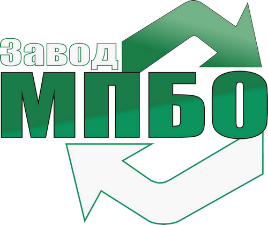 Договор № НП-___/19возмездного оказания услугг. Санкт- Петербург.							«___» ______________2019 г.___________________________________________, далее именуемое «Заказчик», в лице ________________________________, действующего на основании _______________________, с одной стороны, и Санкт-Петербургское государственное унитарное предприятие «Завод по механизированной переработке бытовых отходов» (далее - СПб ГУП «Завод МПБО-2»), именуемое «Исполнитель», в лице начальника клиентского отдела Белюгова А.В., действующего на основании доверенности № 12 от 01.02.2019 г, выданной директором СПб ГУП «Завод МПБО-2» Зотовым А.Ю., действующим на основании Устава, с другой стороны, совместно именуемые «Стороны», заключили настоящий Договор о нижеследующем:Предмет договора Исполнитель обязуется по заданию Заказчика оказать услуги (совершить определенные действия или осуществить определенную деятельность) по обезвреживанию твёрдых коммунальных отходов (далее – отходы) согласно Приложению №5 к Договору в соответствии с действующей Лицензией Исполнителя, образованных населением, проживающим в многоквартирных и/или индивидуальных жилых домах, находящихся в управлении и/или в эксплуатационном обслуживании Заказчика, а Заказчик обязуется оплатить эти услуги.Цена договора и порядок оплатыЦена услуг составляет 2 898 (две тысячи восемьсот девяносто восемь) рублей 30 копеек 
за тонну, без учёта НДС.Заказчик обязан оплатить оказанные ему услуги в сроки и в порядке, которые указаны 
в договоре. Изменение цены после заключения договора допускается Сторонами 
в установленном порядке: на основании распоряжения Комитета по тарифам 
Санкт-Петербурга «Об утверждении производственной программы и установлении предельных тарифов на обезвреживание и обработку твердых коммунальных отходов 
Санкт-Петербургского государственного унитарного предприятия «Завод 
по механизированной переработке бытовых отходов».Исполнитель выполняет работы, предусмотренные настоящим договором, только после 100% предоплаты выставленных Заказчику счетов.Расчеты по настоящему договору производятся путем перечисления денежных средств на расчетный счет Исполнителя по реквизитам, указанным в договоре или счете на оплату. Обязательства по оплате считаются выполненными с момента поступления денежных средств на расчетный счет Исполнителя.Размер предоплаты определяется как произведение планового объема отходов 
в соответствующем месяце, указанного Приложении № 1 на цену, указанную в п 2.1 договора.Если фактическое количество отходов в отчётном периоде окажется меньше планового, 
то Исполнитель уменьшает размер предоплаты в последующем месяце на сумму переплаты. Если фактическое количество доставленных отходов превысит плановый показатель, 
то Исполнитель выставляет счет на доплату за фактически оказанные услуги в отчётном периоде. Оплата вышеуказанного счета, должна быть произведена Заказчиком, не позднее 
28 (двадцать восьмого) числа месяца, следующего за отчетным периодом. В случае наличия задолженности все денежные средства независимо от назначения платежа, указанного в платежном поручении, относятся в первую очередь на погашение задолженности 
(ст. 319 ГК РФ).2.7. Отчетным периодом Стороны установили один календарный месяц. Количество дней в календарном месяце Стороны принимают согласно требованиям законодательства РФ для соответствующих расчётов, в том числе – для расчёта штрафных санкций.Права и обязанности Права ЗаказчикаЗаказчик вправе контролировать качество и сроки оказания услуг по договору, 
не вмешиваясь в хозяйственную деятельность Исполнителя. Обязанности ЗаказчикаПри подписании договора предоставить Исполнителю:- выписку из ЕГРЮЛ на момент заключения договора;- выписка из решения общего собрания учредителей (или решение единственного участника) о назначении генерального директора (директора), а также приказ о вступлении генерального директора (директора) в должность со ссылкой на основание (в копии);- в случае подписания договора лицом, уполномоченным руководителем предприятия, заверенную руководителем доверенность на подписание договора.Внести 100% предоплату на основании выставленного Исполнителем счета, до начала отчетного периода (до 01 числа месяца за который вносится предоплата).Осуществлять сверку расчетов и объемов переданных отходов с Исполнителем.Подписать Акт сдачи-приёмки оказанных услуг (выполненных работ) и возвратить один экземпляр Исполнителю в течение трех рабочих дней с момента его получения.Вести учет количества отходов, переданных Исполнителю.Применять в хозяйственном обороте первичные учетные документы, указанные в разделе 4 настоящего Договора.Предоставить Исполнителю в электронном виде (формат PDF, электронный адрес 
eco-mpbo@mpbo2.ru), а также на бумажном носителе заверенные копии Паспортов отходов 4 классов опасности и/или документы, подтверждающие 5-й класс опасности доставляемых отходов (протоколы биотестирования с наименованием вида отхода и указанием его кода по федеральному классификационному каталогу отходов ФККО) (далее – Экологической документации), в соответствии со ст.14 Федерального закона от 24.06.1998 № 89-ФЗ «Об отходах производства и потребления».Срок предоставления Экологической документации:– в случае, если Заказчик оказывает услуги третьим лицам по вывозу и транспортированию отходов – до подписания Трехстороннего договора;– в случае, если Заказчик является отходообразователем – до подписания Договора.По требованию Исполнителя, а также контролирующих органов предъявлять документ, подтверждающий класс опасности доставленных отходов, их состав и свойства.Осуществлять передачу Отходов Исполнителю в объемах, указанных 
в Приложении № 1 к настоящему Договору.Своевременно в письменной форме уведомить Исполнителя об изменении реквизитов, адресов (для доставки корреспонденции, юридического и фактического адреса, электронной почты), контактных номеров телефонов и факсимильной связи. Сторона, допустившая несвоевременное уведомление (либо отсутствие уведомления) принимает на себя весь риск негативных для неё последствий и не вправе ссылаться, при таких обстоятельствах, на ненадлежащее её уведомление второй Стороной в качестве основания своих действий (бездействия).Предоставлять ежедневно уведомление – сводку количества планируемых к доставке отходов на производственные площадки Исполнителя, расположенные в г. п. Янино-1 и 
на Волхонском ш. 116, в связи с имеющимися ограничениями производительности технологического оборудования. При отсутствии такого уведомления от Заказчика - Исполнитель вправе не принимать прибывший с отходами транспорт Заказчика.В случае обнаружения отходов, указанных в п.4.11 настоящего Договора, составляется Акт. Акт должен быть составлен в письменной форме с уведомлением Заказчика в письменной форме, по электронной почте, факсимильной связи и/или посредством СМС. В случае неприбытия для составления Акта уполномоченного представителя Заказчика в течение 1,5 часов с момента уведомления Исполнителя – Акт может быть составлен и подписан Исполнителем в одностороннем порядке. По просьбе Заказчика Исполнитель предоставляет с Актом материалы фото- и видеосъемки.Заказчик обязан оплатить работу уполномоченных специализированных организаций для удаления с производственных площадок Исполнителя отходов, указанных в п.4.11 настоящего Договора, привлекаемых Исполнителем. Основанием для оплаты является подписанный Сторонами Акт об обнаружении опасных компонентов (веществ) в отходах Заказчика, доставленных Исполнителю. В случае если Заказчик оказывает услуги третьим лицам по вывозу и транспортированию отходов, то он обязан:предоставить Исполнителю в электронном виде (в формате Exсel) «Реестр договоров…» с организациями, с которыми Заказчик установил договорные отношения в отчётном периоде (Приложение № 2);обеспечить подписание 3-х сторонних договоров согласно форме, размещённой на официальном сайте Исполнителя: mpbo2.ru, не позднее 5 числа месяца, следующего за отчетным кварталом. Трехсторонние договора, предоставленные после этой даты, приниматься на подпись не будут;предоставить Исполнителю в срок до 3 числа месяца, следующего за отчетным, итоговые данные по количеству доставленных отходов, а также данные за квартал по форме Приложения №3 к настоящему Договору, в формате Excel, на адрес электронной почты 2016@mpbo2.ru, а также на бумажном носителе за подписью уполномоченного лица с приложением оттиска печати Заказчика;ежеквартально, не позднее 10-го числа месяца, следующего за последним месяцем квартала, предоставить на подпись Исполнителю Акты приема-передачи отходов по 3-х сторонним договорам (в дальнейшем – Акт, Акты) с приложением описи предоставленных документов по форме Приложения № 4, формате Excel, на адрес электронной почты 2016@mpbo2.ru, а также на бумажном носителе за подписью уполномоченного лица с приложением оттиска печати Заказчика.Подписание Сторонами Актов приема-передачи отходов производится при условии предоставления Заказчиком:итоговых данных на весь объем доставленных отходов по форме Приложения 3.наличия трёхстороннего договора, подписанного Сторонами.Акты, направленные Исполнителю с превышением срока предоставления, не могут быть приняты к подписанию и подлежат возврату Заказчику. Такие Акты Заказчик вправе повторно предоставить в установленный срок совместно с Актами за следующий квартал.В случае если Заказчик осуществляет доставку собственных отходов, то он обязан самостоятельно подготовить и передать акты приёма-передачи таких отходов Исполнителю.Права Исполнителя В одностороннем порядке изменить стоимость услуг по настоящему договору в том случае, когда Комитет по тарифам Санкт-Петербурга вводит в централизованном порядке такие изменения. Стоимость оказанных услуг изменяется с даты, указанной в распоряжении Комитета по тарифам Санкт-Петербурга.После получения заявки от Заказчика Исполнитель самостоятельно осуществляет распределение принимаемых Отходов на производственные площадки, расположенные в 
г.п. Янино-1 и на Волхонском ш., д. 116.По запросу Заказчика Исполнитель предоставляет письменное уведомление либо дополнительное соглашение к договору (в предварительно согласованной Сторонами 
и подготовленной Заказчиком редакции) об изменении цены договора.Самостоятельно выполнять необходимые работы с отходами Заказчика согласно утверждённых Технологических регламентов Исполнителя в рамках настоящего договора.Исполнитель вправе при необходимости привлекать для исполнения настоящего договора третьих лиц при условии: оплату работы третьих лиц Исполнитель осуществляет за свой счёт.Исполнитель вправе вызывать подразделения уполномоченных специализированных организаций для удаления с производственных площадок Исполнителя отходов, указанных в п.4.11 настоящего Договора, доставленных Заказчиком (перевозчиком по найму Заказчика).Исполнитель вправе требовать от Заказчика, а Заказчик обязан уплатить компенсацию затрат Исполнителя на оплату привлечённых Исполнителем третьих лиц, из числа специализированных организаций по обращению с вредными и опасными веществами.Проверять соответствие доставленных отходов Заказчика сопроводительным документам, подтверждающим их класс опасности. В случае обнаружения в доставленном грузе отходов, указанных в п. 4.11 настоящего Договора, Исполнитель вправе отказать Заказчику в приёме таких отходов.В случае отсутствия документов, подтверждающих класс опасности доставленных отходов Заказчика - Исполнитель вправе в одностороннем порядке отказаться принимать такие отходы.В случае несвоевременного предоставления (не предоставления) Заказчиком сведений (Приложение 1) по п. 3.2.11- Исполнитель вправе в одностороннем порядке принять плановые объёмы доставки отходов Заказчиком в отчётный период согласно фактическим показателям за аналогичный период предыдущего года.Исполнитель вправе в одностороннем порядке временно прекратить исполнение своих обязательств по договору в следующих случаях:- в случае нарушения сроков оплаты указанных в п. 2.6 Договора.- в случае изменения цены услуг Исполнителя и отсутствия согласия Заказчика на это изменение;- в случае не предоставления подписанных документов (актов сверок, актов выполненных работ и т.д.) в адрес исполнителя в сроки, указанные настоящим договором;- в случае возникших ограничений производительности технологического оборудования;Временно приостановить прием отходов при наличии технологической необходимости с предварительным уведомлением Заказчика. Уведомление осуществляется путем размещения соответствующей информации на официальном сайте Исполнителя http://mpbo2.ru/ 
или направлением письменного уведомления в адрес Заказчика.Обязанности ИсполнителяОказать услуги в соответствии с предметом договора.Предоставить Заказчику подписанный (со своей стороны) Акт сдачи-приёмки оказанных услуг (выполненных работ), счет/фактуру - не позднее 15-го числа месяца, следующего 
за отчетным периодом.Осуществлять с Заказчиком сверку взаиморасчетов и количества принятых отходов, 
в соответствии с условиями настоящего договора.Особые условияДля учета отходов применяется первичная учётная документация - транспортная накладная (ТН) по форме Приложения № 4 к постановлению Правительства РФ от 15.04.2011 № 272 
«Об утверждении Правил перевозок грузов автомобильным транспортом».ТН формирует Заказчик и передаёт Исполнителю. В ТН должны быть указаны следующие сведения:- адрес (место) – сбора и/или накопления отходов и приема отходов;- заказчик услуг;- вид отходов;- исполнитель услуг;- лицо, осуществляющее доставку отходов;- подпись ответственного лица с расшифровкой;- печать Заказчика.В случае если в ТН отсутствует один из вышеперечисленных пунктов Исполнитель вправе отказать Заказчику в приёме отходов.Количество доставленных отходов и расчёт оплаты за оказанные услуги определяются 
на основании показаний весов, находящихся на площадках приема отходов Исполнителя.Вся документация (счет, акт приема-сдачи работ, услуг, счет-фактура) направляется Заказчику по почте с уведомлением, если иное не оговорено Дополнительным соглашением к Договору. Ответственность за качество услуг, оказываемых ФГУП «Почта России», Исполнитель не несет. Дубликаты любых документов выдаются после получения письменной официальной заявки на имя руководителя «Исполнителя» в течение 20 календарных дней. Стоимость дублирования документов, утерянных по вине Заказчика, составляет 1000 рублей (одна тысяча рублей 00 копеек) за дубликат одного документа.Заказчик обязан подписать Акт сдачи-приёмки оказанных услуг (выполненных работ) в срок не более трех рабочих дней с момента его получения и направить экземпляр Исполнителя почтой или курьерской службой в адрес Исполнителя, либо направить в адрес Исполнителя в указанный срок письменный мотивированный отказ.В случае неполучения Исполнителем мотивированного отказа Заказчика - услуги Исполнителя, указанные в направленном Заказчику для подписания Акте за отчётный период, принимаются Сторонами, как оказанные должным образом. При таких обстоятельствах (удержание Заказчиком и уклонение от подписания Акта сдачи-приёмки оказанных услуг при отсутствии мотивированного отказа, направленного Заказчиком в адрес Исполнителя) Заказчик не вправе ссылаться на отсутствие подписанного им Акта в качестве основания для невыполнения оплаты услуг Исполнителя.Заказчик и Исполнитель обязуются осуществлять сверку количества отходов, доставленных на производственные площадки Исполнителя в отчетный месяц не позднее 3-го рабочего дня месяца, следующего за отчётным периодом.Основанием для сверки количества доставленных отходов является ТТН.В случае если Стороны не произвели сверку в срок, указанный в п. 4.6 договора, то расчетные документы считаются надлежащими и принятыми Сторонами на основании данных Исполнителя.При не предоставлении Заказчиком итоговых данных по п. 3.2.15 Заказчик утрачивает право требовать подтверждения Исполнителем приёма отходов третьих лиц.Сверка взаимных расчетов между Исполнителем и Заказчиком, осуществляется каждой 
из Сторон по мере необходимости в течение 10 (десяти) рабочих дней после окончания календарного квартала. При этом Стороны взаимно обязуются подписать Акт сверки.Заказчику запрещается доставлять, а Исполнителю принимать:отходы I-III классов опасности;отходы -IV класса опасности, не относящиеся к ТКО;отходы влажностью более 50%;самовозгорающиеся, пожаро- и взрывоопасные отходы, находящиеся в состоянии горения, содержащие озоноразрушающие вещества, радиоактивные и инфекционно-опасные загрязнения;биологические отходы (трупы животных, конфискаты боен мясокомбинатов и т.п.);отходы, пищевые и бытовые отходы, образованные на воздушных и морских судах, осуществляющих международные рейсы;КГО (крупногабаритные отходы).Заказчик предоставляет право Исполнителю пользоваться и распоряжаться поступившими отходами в соответствии с действующим законодательством РФ и Технологическим регламентом Исполнителя. Право собственности на продукцию, полученную Исполнителем 
в результате обработки и утилизации отходов, принадлежит Исполнителю.Право собственности на отходы в рамках настоящего Договора регулируется действующим законодательством.Исполнитель по письменной заявке выставляет Заказчику счет на оплату информационных смарт-карт. После оплаты счета Исполнитель выдает Заказчику по доверенности и накладной оплаченное количество информационных смарт-карт (далее ИСК). На одну машину выдается одна ИСК. В случае возникновения необходимости увеличения количества ИСК, Заказчик направляет письменную заявку Исполнителю, на основании которой выставляется счет на оплату дополнительных смарт-карт.ИСК – пластиковая карта со встроенным микропроцессорным чипом, содержащая информацию о государственном регистрационном номере автомобиля, его принадлежности, и является средством фиксации веса автомобиля, веса отходов, даты, времени и места приема.Утерянные ИСК по письменной заявке Заказчика блокируются. Исполнитель не несет ответственности за незаконное использование ИСК. Заказчик обязуется:Доставлять отходы на производственные площадки Исполнителя с предъявлением ИСК.Исключить деформацию, механические повреждения ИСК, а также воздействие на нее мощных тепловых, электромагнитных полей и жидкостей.Не использовать ИСК в других электронных системах.Использовать ИСК с автомобилем, данные которого занесены в память карты, и не передавать ИСК третьим лицам.При утрате ИСК незамедлительно (не позднее следующего рабочего дня) письменно сообщить Исполнителю.При прекращении договора ИСК не подлежат возврату Исполнителю, так как являются собственностью Заказчика.В случае несоответствия государственного номерного знака автомобиля, доставляющего отходы, информации, содержащейся в ИСК, водитель обязан до взвешивания предупредить диспетчера о данном несоответствии.Исполнитель обязуется:Обеспечить программирование и выдачу ИСК представителю Заказчика.Вносить изменения в действующие ИСК (при необходимости), выдавать дополнительные ИСК по письменному запросу Заказчика.Оказывать консультационную помощь по работе с ИСК представителям Заказчика.По письменному запросу предоставлять информацию по действиям, совершенным с использованием ИСК.Исполнитель имеет право блокировать действие ИСК при нарушении сроков оплаты за оказанные услуги со стороны Заказчика, а также иных случаев связанных с нарушением договорных обязательств.При прекращении настоящего договора и отсутствии нового договора находящиеся у Заказчика ИСК блокируются.Ответственность СторонВ случае нарушения условий договора Стороны несут ответственность в соответствии 
с действующим законодательством РФ.Вред, причиненный Заказчиком (нанятым Заказчиком Перевозчиком - причинителем вреда) имуществу Исполнителя, подлежит возмещению в полном объеме лицом, причинившим вред. Обязанность возмещения вреда, причинённого перевозчиком (по найму Заказчика), может быть возложена на лицо, не являющееся причинителем вреда - на Заказчика, в том случае, если при совершении действий, причинивших вред, перевозчик руководствовался указаниями работника Заказчика, который сопровождал груз с отходами. Лицо, причинившее вред, освобождается от возмещения вреда, если докажет, что вред причинен не по его вине.Исполнитель не несет ответственность за неисполнение Заказчиком (перевозчиком по найму Заказчика) требований действующего законодательства о наличии лицензии для транспортирования отходов.Штрафные санкцииВ случае нарушения срока оплаты оказанных услуг Исполнитель вправе начислить, 
а Заказчик обязан уплатить неустойку в размере 0,3 % от невыплаченной в срок суммы за каждый день просрочки, начиная со следующего дня после дня наступления установленного срока оплаты по день фактической оплаты. Убытки Исполнителя, возникшие по причине задержки оплаты Заказчиком оказанных ему услуг, могут быть взысканы в полной сумме сверх неустойки.Обстоятельства непреодолимой силы (форс-мажор)Стороны освобождаются от ответственности на неисполнение (ненадлежащее исполнение) договора в связи с общеизвестными обстоятельствами непреодолимой силы (форс-мажор), которые Стороны не могли предотвратить (либо уменьшить последствия их воздействия) своими разумными усилиями.При таких обстоятельствах Стороны в своих отношениях по договору исходят из целесообразности для каждой из них продолжения выполнения обязательств и потребного для этого срока, для чего Стороны обязаны заключить соответствующее дополнительное соглашение к договору.Разрешение споровСпоры и разногласия, которые могут возникнуть при исполнении настоящего Договора, подлежат разрешению путем переговоров, а при отсутствии согласия – в Арбитражном суде Санкт-Петербурга и Ленинградской области.Срок действия договора и порядок его изменения (прекращения)Настоящий договор вступает в силу с даты его подписания и действует до 30 июня 2019 года.Срок действия договора, указанный в п. 9.1 может быть изменен путем подписания дополнительного соглашения.Заказчик вправе досрочно отказаться от исполнения настоящего договора возмездного оказания услуг при условии оплаты Исполнителю фактически понесенных им затрат, связанных с исполнением обязательств по договору. Уведомление о досрочном прекращении (о расторжении) договора Заказчик обязан направить Исполнителю в срок, не менее чем 
за 30 (Тридцать) календарных дней до его расторжения.Исполнитель вправе в одностороннем порядке досрочно расторгнуть договор, предварительно уведомив Заказчика, не менее чем за 7 (семь) календарных дней, до его расторжения, в следующих случаях:- при отсутствии оплаты Заказчиком оказанных услуг, либо нарушения срока оплаты в период действия договора более чем на 7 (семь) календарных дней один или более раз;- в случае изменения цены услуг Исполнителя и отсутствия согласия Заказчика на это изменение.Исполнитель вправе в любое время досрочно отказаться от исполнения настоящего договора возмездного оказания услуг (расторгнуть договор в одностороннем внесудебном порядке) предварительно уведомив Заказчика, не менее чем за 7 (семь) календарных дней, до его расторжения.Устранение нарушений Договора, послужившее основанием для принятия решения об одностороннем отказе от исполнения Договора, не влечет возобновления действия Договора.Заключительные положенияИзменения и дополнения к настоящему Договору должны быть совершены Сторонами в письменной форме.Заинтересованная в изменении договора Сторона обязана направить другой Стороне письменное предложение об этом. Стороны взаимно обязуются дать письменный мотивированный ответ на предложение в срок 15 календарных дней от даты его получения.Договор составлен в 2-х подлинных экземплярах, по одному для каждой из Сторон.Реквизиты сторонПриложение №1к Договору № НП -___/19 от __________Плановое количество доставляемых отходов(*)на 2019_г. (в тоннах)* Твёрдые коммунальные (бытовые) отходы (ТКО, ТБО) принимаются по следующим адресам производственных площадок Исполнителя: Ленинградская область, Всеволожский район, г. п. Янино-1.Санкт-Петербург, Волхонское шоссе, д.116.Приложение №2к Договору № НП -___/19 от __________ФОРМА(Заполняется и предоставляется в формате Excel на адрес электронной почты,указанный в договоре)Приложение №3к Договору № НП -____/19 от __________ФОРМА(Заполняется и предоставляется в формате Excel на адрес электронной почты,указанный  в договоре)Приложение №4к Договору № НП -___/19 от __________ФОРМА(Заполняется и предоставляется в формате Excel на адрес электронной почты,указанный в договоре)Приложение №5К договору № НП -___/19 от ____________Перечень отходов IV-V классов опасности* для приема СПб ГУП «Завод МПБО-2» на обезвреживание* Все перечисленные в таблице отходы ТКО IV-V классов опасности могут быть приняты только при наличии паспорта (для отходов IV класса опасности) и протоколов биотестирования (для отходов V класса опасности)** Отходы V класса опасности, не вошедшие в список и относящиеся к ТКО, принимаются по согласованию с ИсполнителемИсполнительЗаказчикСПб ГУП «Завод МПБО-2»188689, Ленинградская обл.,Всеволожский р-н, г.п. Янино-1Проезд Промышленный(производственная зона Янино)Здание 9ИНН 7806044006    КПП 470301001р/с 40602810755410100879к/с 30101810500000000653Северо-Западный БанкПАО «Сбербанк России»БИК 044030653Эл. почта zavod@mpbo2.ruтел. 426-85-70, 426-85-73        (доб. номера 238; 242; 298)Факс:   426-85-71Адрес доставки корреспонденции:Адрес эл. почты: Тел: Факс:  Начальник клиентского отдела СПб ГУП «Завод МПБО-2»_____________ /Белюгов А.В./М.П._________________________________ /___________/М.П.Производственная площадка ИсполнителяОтчётный период (месяц) годаОтчётный период (месяц) годаОтчётный период (месяц) годаОтчётный период (месяц) годаОтчётный период (месяц) годаОтчётный период (месяц) годаОтчётный период (месяц) годаОтчётный период (месяц) годаОтчётный период (месяц) годаОтчётный период (месяц) годаОтчётный период (месяц) годаОтчётный период (месяц) годаИтогоПроизводственная площадка ИсполнителяIIIIIIIVVVIVIIVIIIIXXXIXIIИтогоВсего000000Исполнитель:СПб ГУП «Завод МПБО-2»_____________________/Белюгов А.В./МПЗаказчик:_________________________/______________/МПРЕЕСТРорганизаций, с которыми Заказчиком установлены договорные отношенияо сборе и транспортировке коммунальных отходов уполномоченной организацииРЕЕСТРорганизаций, с которыми Заказчиком установлены договорные отношенияо сборе и транспортировке коммунальных отходов уполномоченной организацииРЕЕСТРорганизаций, с которыми Заказчиком установлены договорные отношенияо сборе и транспортировке коммунальных отходов уполномоченной организацииРЕЕСТРорганизаций, с которыми Заказчиком установлены договорные отношенияо сборе и транспортировке коммунальных отходов уполномоченной организацииРЕЕСТРорганизаций, с которыми Заказчиком установлены договорные отношенияо сборе и транспортировке коммунальных отходов уполномоченной организацииРЕЕСТРорганизаций, с которыми Заказчиком установлены договорные отношенияо сборе и транспортировке коммунальных отходов уполномоченной организацииИНН Перевозчика ИНН Перевозчика ___________Наименование организации (перевозчика) Наименование организации (перевозчика) ____________________________________________________________________________________________________________________________________________________Отчетный периодОтчетный период___________№ п/пСобственник (образователь) отходов*номер договорадата договораобъем отходовобъем отходов№ п/пСобственник (образователь) отходов*номер договорадата договораткуб.м123456ИТОГОИТОГОИТОГОИТОГОСПБ ГУП «Завод МПБО-2»___________________/.МПНаименование Заказчика  ________________________/_______________/МПИсполнитель:СПб ГУП «Завод МПБО-2»____________________/Белюгов А.В./МПЗаказчик:_____________________________/______________/МПИтоговые данныеКоличества доставленных отходовИтоговые данныеКоличества доставленных отходовИтоговые данныеКоличества доставленных отходовИтоговые данныеКоличества доставленных отходовИтоговые данныеКоличества доставленных отходовИтоговые данныеКоличества доставленных отходовИНН перевозчикаИНН перевозчикаНаименование перевозчика Наименование перевозчика периодпериод№ п/пСобственник (образователь)*Номер 3х-ст договорадата договораОбъем отходовОбъем отходов№ п/пСобственник (образователь)*Номер 3х-ст договорадата договораткуб.м123456ИтогоИтогоИтогоИтогоСПБ ГУП «Завод МПБО-2»_____________________/.МПНаименование Заказчика  _____________________________/_____________МПИсполнитель:СПб ГУП «Завод МПБО-2»____________________/Белюгов А.В./МПЗаказчик:_______________________/_______________/МПОпись актов- приема передачи отходовОпись актов- приема передачи отходовОпись актов- приема передачи отходовОпись актов- приема передачи отходовОпись актов- приема передачи отходовОпись актов- приема передачи отходовОпись актов- приема передачи отходовОпись актов- приема передачи отходовОпись актов- приема передачи отходовОпись актов- приема передачи отходовИНН  перевозчикаИНН  перевозчикаНаименование перевозчика"Наименование перевозчика"периодпериод№ п/пСобственник,образователь*номер 3х-ст договорадата договораобъем отходовобъем отходовКод ФККОНаименование вида отходов класс опасностиВид обращения с отходами№ п/пСобственник,образователь*номер 3х-ст договорадата договораткуб.мКод ФККОНаименование вида отходов класс опасностиВид обращения с отходами12345678910ИтогоИтогоИтогоИтогоИтогоИтогоИтогоИтогоСПБ ГУП «Завод МПБО-2»_____________________/.МПНаименование Заказчика  _____________________________/_____________/МПИсполнитель:СПБ ГУП «Завод МПБО-2»____________________/Белюгов А.В./МПЗаказчик:_______________________/_______________/МП№Виды отходовКод по ФККООтходы IV класса опасности1отходы из жилищ несортированные (исключая крупногабаритные)7 31 110 01 72 42мусор и смет уличный7 31 200 01 72 4Отходы V класса опасности**3мусор и смет от уборки парков, скверов, зон массового отдыха, набережных, пляжей и других объектов благоустройстваИсполнитель:СПб ГУП «Завод МПБО-2»____________________/Белюгов А.В./МП Заказчик:_______________________/_______________/МП